С 1 сентября 2018 года начался второй этап реализации муниципальной инновационной площадки по работе с родителями «Инновационные методы работы с родителями в рамках реализации ФГОС ДО». 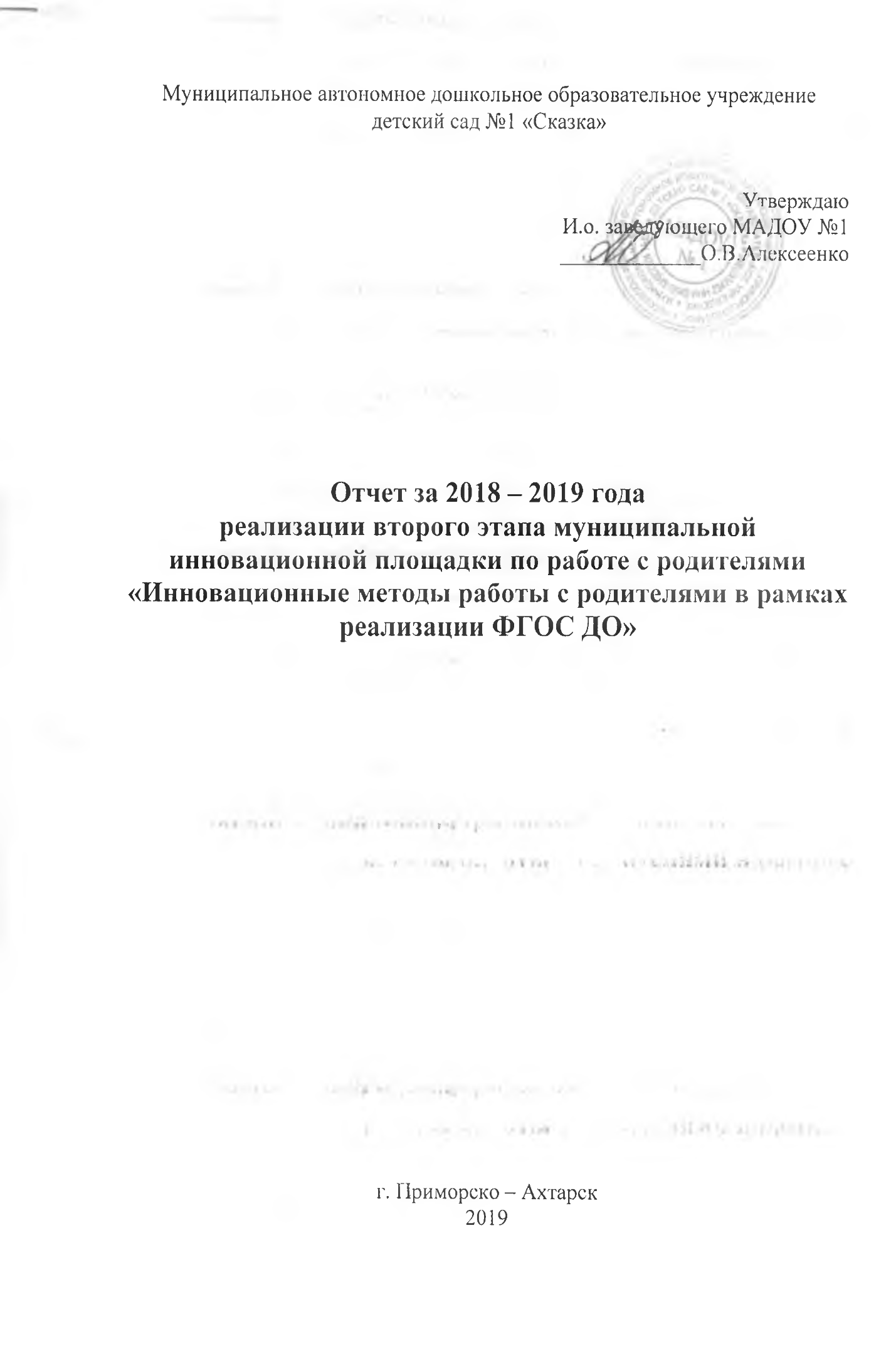 Цель второго этапа: Реализация спроектированной модели Центра взаимодействия с родителями детей.Задачи:-Разработка Положения и реализация программы работы специалистов ДОУ по взаимодействию с семьями воспитанников.-Организация деятельности фокус-группы для педагогов ДОУ в целях повышения профессиональной компетентности и качественной реализации задач инновационного проекта.- Повышение психолого-педагогической культуры родителей и их активное участие в жизнедеятельности дошкольного образовательного учреждения;-Установление социального партнерства с родителями посредством деятельности семейных клубов различной направленности.В рамках реализации проекта были проведены следующие мероприятия:Анкетирование родителей с целью	выявления интересов родителей по направлениям клубов. В анкетировании приняли участие 176 родителей. Диагностика детей с целью выявления интересов воспитанников средних – подготовительных групп. Было продиагностировано 145 воспитанников. Опрос педагогов с целью выявления возможностей и интересов педагогического состава. Было опрошено 29 педагогов.Проведены три заседания творческой группы (6.09.2018, 26.02.2019, 28.05.2019)Консультация для руководителей клубов «Как составить план работы семейного клуба». 6.09.2018 годаБыли составлены планы работы клубов следующих направленностей: психологической, логопедической, спортивно – туристической, театральной, творческой.Руководители клубов посетили родительские собрания в группах детского сада с целью привлечения родителей.Круглый стол «Как наладить контакт с родителями воспитанников» 28.12.2018Дискуссия «Участие бабушек в воспитании внуков» 19.04.2019Вели свою работу родительский клубы по пяти направлениям: психологический, логопедический, творческий, театральный, спортивно – туристический. Каждые клуб провел по три заседания.Всего заседания посетило более 200 родителей. Родителям оказались наиболее интересны клубы логопедической и психологической направленности. Также отмечен был клуб творческой направленности, проводимый родительницей нашего детского сада Орловской М.В.В рамках работы муниципальной инновационной площадки был заключен договор о сетевом взаимодействии с МБДОУ №25 ст. Бородинской в рамках двусторонней поддержки:Со стороны МАДОУ №1:Способствовать повышению компетентности педагогов МБДОУ №25 в вопросах нахождения инновационных форм взаимодействия с семьями воспитанников.Обеспечить методическую поддержку пед. коллектива.Организовать психолого – педагогическую помощь в работе с педагогами и родителями.Со стороны МБДОУ №25:1.	Способствовать повышению компетентности педагогов МАДОУ №1 в вопросах духовно – нравственного развития воспитанников.2.	Обеспечить методическую поддержку пед. коллектива.В рамках взаимодействия были проведены следующие мероприятия:Разработка и утверждение плана по сетевому взаимодействиюПрезентация: «Сотрудничество семьи и ДОО – формула успешного ребенка»Консультация «Как определить уровень инновационного потенциала педагогов»Семинар для педагогов по теме: «Позитивное воспитание – основа духовно-нравственного развития детей»Вебинар «Нормативно – правовые аспекты работы с семьей»За 2018 – 2019 год педагоги МАДОУ №1 приняли участие в ряде конкурсов, выступали с докладами:Павлычева К.Б. участник Всероссийского конкурса «Центров и программ родительского просвещения»Кудряшова С.А. – победитель, Кулькова О.А., Петченко С.В., Хмара Е.В. – участники III Всероссийского конкурса методических разработок уроков, посвященных семье и традиционным семейным ценностям.Можнова Н.В., Кудряшова С.А., Макогон Н.И. – мастер – класс в рамках районного фестиваля педагогического мастерства «Знаем, умеем, научим».Семьи воспитанников также приняли участие в конкурсах:Семья Жихаревых приняла участие в IV Всероссийском Интернет – фотоконкурсе «Семьи счастливые моменты»Семьи Бутко и Слепцовы приняли участие в муниципальном этапе краевого конкурса «Семейные экологические проекты».По мимо всех перечисленных конкурсов педагоги на протяжении всего года участвовали в РМО, показывали мастер – классы на различных мероприятиях и фестивалях.Задачи на 2019 – 2020 год:Продолжать работу родительских клубов по пяти направлениям.Транслировать опыт работы.Привлекать родителей к посещению клубов.Подготовить материалы для печати по работе муниципальной инновационной площадки.Зам.зав.по УВР							К.Б.Павлычева